УКРАЇНАЧЕРНІГІВСЬКА  МІСЬКА  РАДАВИКОНАВЧИЙ  КОМІТЕТ. Чернігів, вул. Магістратська, 7_______________________________________тел 77-48-08ПРОТОКОЛ № 30			засідання виконавчого комітету міської радим. Чернігів						Розпочато засідання о 15.10                                                                                   Закінчено засідання о 15.25                                                                                                    3 листопада 2017 рокуМіський голова								В. А. АтрошенкоСекретар міської ради 							М. П. Черненок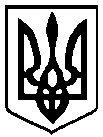                                                 Брали участь у засіданні:                                                Брали участь у засіданні:Головує:Атрошенко В. А. міський голова Члени виконавчого комітету міської ради:Атрощенко О. А.заступник міського голови Бойко Т. О.голова чернігівського осередку ГО «Міжнародний інститут гуманітарних технологій»Козир О. І.головний архітектор проектів приватного підприємства «АРДІ КА»Ломако О. А.заступник міського голови Фесенко С. І. заступник міського голови – керуючий справами виконкому Хоніч О. П.заступник міського голови Черненко А. В.заступник міського голови Черненок М. П.секретар міської ради Шевченко О. В.перший заступник міського голови Відсутні члени виконавчого комітету міської ради:Власенко Ю. Д.представник міської організації Всеукраїнського об’єднання"Батьківщина" Запрошені на засідання виконавчого комітету міської ради:Лазаренко С. М.- начальник організаційного відділу міської ради (1)Лисенко О. Ю.- начальник фінансового управління міської ради (1)Макаров О. В.- заступник начальника управління капітального будівництва міської ради (1)Миколаєнко Р. С.- начальник юридичного відділу міської ради (1)Чусь Н. М.- начальник прес-служби міської ради (1)Відповідно до Закону України «Про запобігання корупції» ніхто з членів виконавчого комітету міської ради не повідомив про реальний або потенційний конфлікт інтересів.Відповідно до Закону України «Про запобігання корупції» ніхто з членів виконавчого комітету міської ради не повідомив про реальний або потенційний конфлікт інтересів.1. СЛУХАЛИ:	Про перекриття руху автотранспортуДоповідав:                                Макаров О. В.Виступив:                                 Атрошенко В. А.ГОЛОСУВАЛИ:"ЗА" – одноголосно ВИРІШИЛИ:Рішення № 496 додається